SOLICITUD DE APROBACIÓN DE TEMA DE TITULACIÓN MEDIANTE REPORTE DE RESIDENCIA DE INVESTIGACIÓN                            Toluca, México; ___ de _________ de _____NOMBRE DEL SUBDIRECTOR ACADÉMICOSUBDIRECTOR ACADÉMICO DE LA FACULTAD DE INGENIERÍA 	DE LA UNIVERSIDAD AUTÓNOMA DEL ESTADO DE MÉXICOPRESENTEQuien suscribe,____________________________________, con número de cuenta: __________________, pasante de Ingeniería:mediante el presente, somete a su consideración el tema:______________________________________________________________El cual será desarrollado para la evaluación profesional en la modalidad de Reporte de residencia de investigación.Adjunto al presente, el protocolo con la propuesta del tema para que sea revisado y en su caso aprobado.Sin otro particular, quedo a sus órdenes.ATENTAMENTE__________________________________NOMBRE  Y FIRMA DEL PASANTE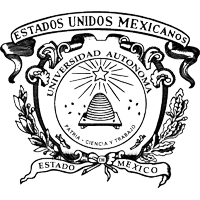 Universidad Autónoma del Estado de MéxicoFacultad de IngenieríaInformación del protocoloDatos personalesCivil (   )Mecánica (   )en Computación (   )Electrónica (   )en Sistemas Energéticos Sustentables (   )Nombre del pasante:Número de cuenta:Fecha de entrega: Firma de recibidoFecha de dictamen:Será llenada por la comisión evaluadoraFecha de inicio de la residencia:Fecha de conclusión:Nombre del profesor investigador responsable del proyectoNombre del Profesor Investigador activo en el Sistema Nacional de Investigadores u organismo similar.AsesorNombre del asesor adscrito a la UAEM (propuesto por el sustentante).CosesorNombre del asesor adscrito a la UAEM (propuesto por el sustentante)Área académicaLa que corresponda según la Coordinación de Docencia.Área académicaLa que corresponda según la Coordinación de Docencia.Título del proyecto de investigaciónTítulo del proyecto de investigaciónClave de registro del proyectoClave de registro del proyectoDescripción general del proyecto de investigaciónExponer de manera general los antecedentes y el objetivo del proyecto de investigación al que se incorporó.  Descripción general del proyecto de investigaciónExponer de manera general los antecedentes y el objetivo del proyecto de investigación al que se incorporó.  Título del reporte de residencia de investigaciónEspecificar claramente el qué, es decir, el objeto de estudio.Título del reporte de residencia de investigaciónEspecificar claramente el qué, es decir, el objeto de estudio.Objetivo general de la residencia:Incluir verbo en infinitivo que sea medible u observable.Objetivo general de la residencia:Incluir verbo en infinitivo que sea medible u observable.Planificación de actividadesIncluir la secuencia en que realizará las actividades relativas al trabajo. NOTA: El tema tendrá una vigencia de dos años, a partir de la fecha de aceptación (Ver Art. 86, Fracc. VII, del Reglamento de Evaluación Profesional).ActividadesBimestreBimestreBimestreBimestreBimestreBimestreBimestreBimestreBimestreBimestreBimestreBimestreActividades123456789101112                                                                                                                Vo. Bo._______________________________                             ______________________________     Nombre y firma del  pasante			             Nombre y firma del asesor                                                                                                                Vo. Bo._______________________________                             ______________________________     Nombre y firma del  pasante			             Nombre y firma del asesor                                                                                                                Vo. Bo._______________________________                             ______________________________     Nombre y firma del  pasante			             Nombre y firma del asesor                                                                                                                Vo. Bo._______________________________                             ______________________________     Nombre y firma del  pasante			             Nombre y firma del asesor                                                                                                                Vo. Bo._______________________________                             ______________________________     Nombre y firma del  pasante			             Nombre y firma del asesor                                                                                                                Vo. Bo._______________________________                             ______________________________     Nombre y firma del  pasante			             Nombre y firma del asesor                                                                                                                Vo. Bo._______________________________                             ______________________________     Nombre y firma del  pasante			             Nombre y firma del asesor                                                                                                                Vo. Bo._______________________________                             ______________________________     Nombre y firma del  pasante			             Nombre y firma del asesor                                                                                                                Vo. Bo._______________________________                             ______________________________     Nombre y firma del  pasante			             Nombre y firma del asesor                                                                                                                Vo. Bo._______________________________                             ______________________________     Nombre y firma del  pasante			             Nombre y firma del asesor                                                                                                                Vo. Bo._______________________________                             ______________________________     Nombre y firma del  pasante			             Nombre y firma del asesor                                                                                                                Vo. Bo._______________________________                             ______________________________     Nombre y firma del  pasante			             Nombre y firma del asesor                                                                                                                Vo. Bo._______________________________                             ______________________________     Nombre y firma del  pasante			             Nombre y firma del asesorFecha de nacimiento:Correo electrónico:Teléfono celular: